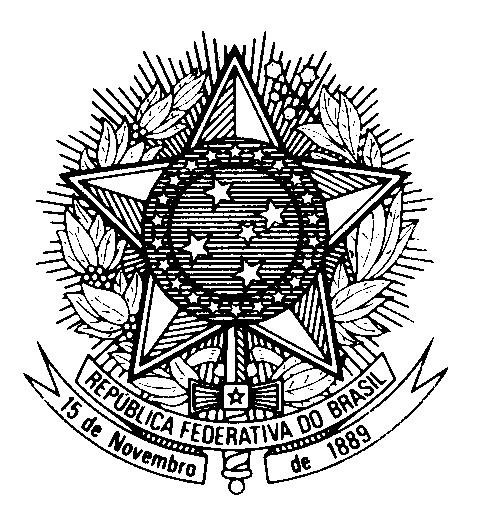 Statement by Ambassador Tovar da Silva Nunes,Permanent Representative of Brazil to the United Nations Office, in the review of The Netherlands, during the 41th session of the Working Group on the Universal Periodic Review (Geneva, 15 November 2022) 	Brazil welcomes the delegation of The Netherlands to the fourth cycle of the UPR.  	We wish to commend the adoption of "discrimination tests" for the evaluation of draft legislation related to persons with disabilities. We also commend recent initiatives to tackle discrimination and racism. 	Nevertheless, we remain concerned about national policies on the detention of asylum seekers. 	In a constructive spirit, we recommend The Netherlands to:Adopt measures to stimulate international solidarity and cooperation, including by implementing capacity building initiatives, in the field of health, in compliance with resolution 50/13; andIncrease its Official Development Assistance to at least 0,7% of its GDP and fully comply with commitments under multilateral environmental agreements to pursue cooperation programmes, particularly in the field of the human right to a clean, healthy and sustainable environment. 	We wish The Netherlands success in its review.